Board Meeting Meet 20211113Present:  Ronald,  Rowenna, Prahbu, Josphen, Suseelo, Mable Absent,Petition for Reinstatement  Austin, Mercy Vera and Steve and New Application for Continental Director of Africa Zach the Farmer Mercy and Austin are reinstatedSteve and Vera to be removed from GLI along with any one not perform Fundraiser must be approved by the Board and must have full disclosure on monthly reports Opened meeting with Pray on Zoom  937 7511 6429 pw 398599Open Prayer   08:06	 Pastor Joseph Old Minutes are the responsibility of Board Members to read All are posted on the Ministry Facebook Page and website Financial Statement :  Financial report given by Pastor RonGLI – See Attached Spread Sheet Financial Assistance 0Income 	Pastor Ron Unemployment 	1576.00Disability   		1444.71Book Sales 		    13.07Ro and Mia                    150.00Total  3183.78	Expenses – 3,187.78Available -4.00Finical- accepted   -  Yes accepted Fundraiser – Facebook Fundraiser No Donations Facebook needing Information to they can disburse check Google AdsUp and running see report  brought in $14.81Book Royals All 3 books are now published 1 books sold total royalties – 13.07Fundraising Coordinator open all countries Grants – Grants.Gov- India Disaster Relief -in processesMinistry Reports India work on expanding current church and building the new Praise Report The homeless going to receive there legal land documents postponed to August 15thWorking on Orphanage -NA Proposal See Attachments Proposal accepted provide God provides the fundsAll Proposal where approved for the Month of OctoberFinancial statements from Every Member We need accounting of all organization Director of International relations /Vice President report Working  on walls Grand Opening -  12 homeless families Meeting rules:Please mute (turn off) mikes unless talking as the back ground noise was to much today Wait at least 2 seconds from the last sound heard before speaking as it will preventing walking on another speakerLet us all ensure we are promoting God’s Love in everything we doBible CollegeNo Students New Business Ministry Prayer Request –  Meeting  2nd  Saturday of Every Month at 08:00 PST Closed  in prayer by Pastor Joseph  at 008:38 PSTMinistry and Financial ReportsIndia1.Gas :- 100 dollars 2.grosseries :-7000rupees(100)$3.rice and water :-2000rupees(30$)4.television ministry :-1000 (15 dollars )5.Medical bills of mine and suseela:- 100$6 television service 50$7 Church opening 1500$ for love feast Total spend  1895 from special offering and offering from church Remaining 500$Ministry proposals : Required 100$ for ministry renewal India other branches andhra Pradesh 21 branchesGas: 520dollars Groceries :1620dollars Medicines :1550 dollars Education :650dollars Food Bank :700Available 500dollars Total spend 5080$Received from offerings 5080Proposals Childern free education books 100$Church construction 300$KenyaNepal NigeriaAustin’s salary donated for the month of October, 2021. Total income				   – 800  dollars  Health and Food for Mom and Thomas		- 200 dollars Health and Food for the Orphanage 		- 300 dollarsPurchase of Data					- 100 dollarsFood for Family and Friends			- 200 dollarsTotal 							- 800 dollarsAvailable Balance					- 00 dollars Pakistan Tanzania UgandaRent    		200.00Chorcoal 	  56.45Total                256.44From Becky’s Paycheck Proposed BudgetsIndiaMinistry proposals : Required 1500$ for doors ,windows and power supply BranchesChildren free education books 100$Church construction 300$Bibles 5×300 = 200$ KenyaNepal Nigeria Tanzania Uganda200.00 rent 100.00 food   50.00 power   50.00 phoneTotal 300 US Dollars 6th October, 2021The Senior Pastor,God’s Love Intl. (Board of Dirctors)Washington State, Deer ParkDear Sir, PETITION LETTERWe wish to appeal to the board of directors that we are willing to work and abide to all rules and regulations of the organization (GLI) as the DOM of Nigeria, I Abel Austin and Mercy Abel therefore request to be brought back to the board so we continue working.Thanks for your understanding.Yours faithfullyAbel Austin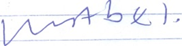 NO.ITEMPRICE IN US DOLLARSTOTAL1.Projector and Camera2000 USD20002.Orphanage visitation1000USD10003.T shirt for programs500 USD5004.Family visitation  100010005.Internet purchase2002006.GLI Nigeria Orphanage and Ministry Construction20,00020,000Total = $24, 700NO.ITEMPRICE IN US DOLLARSTOTAL